Приложение 2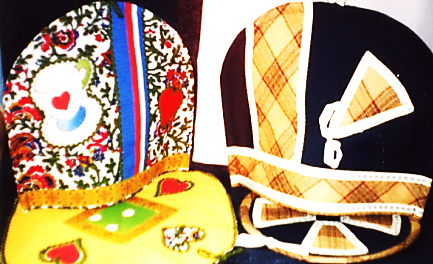 Рис 1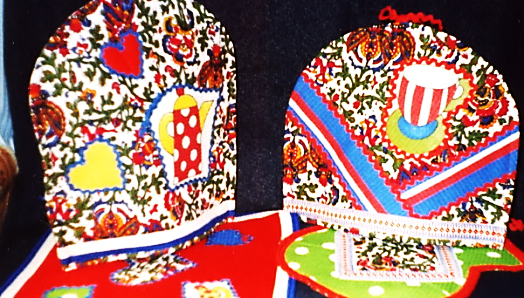 Рис 2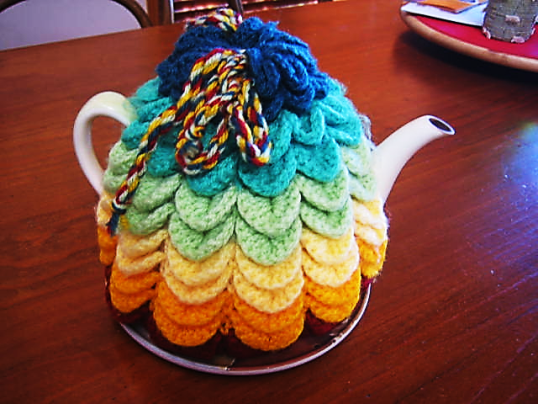 Рис  3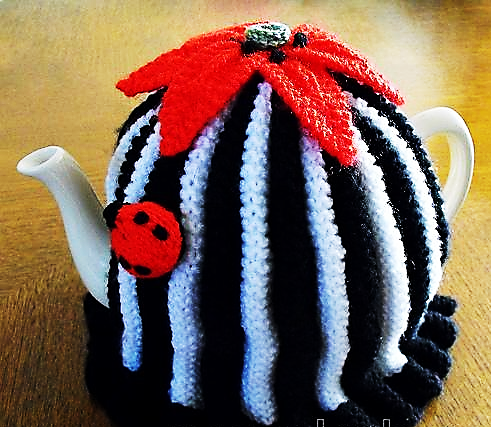 Рис 4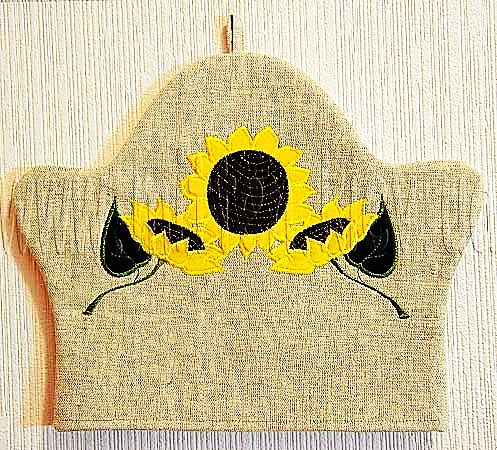 Рис 5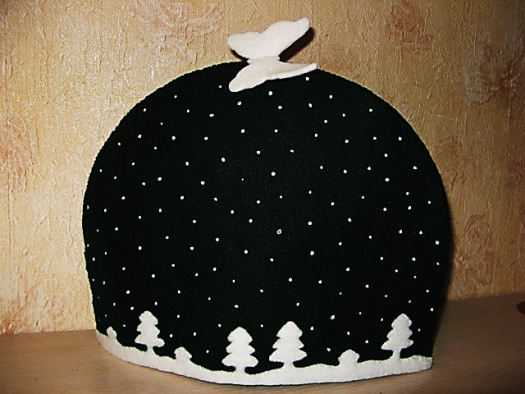 Рис 6Рис 7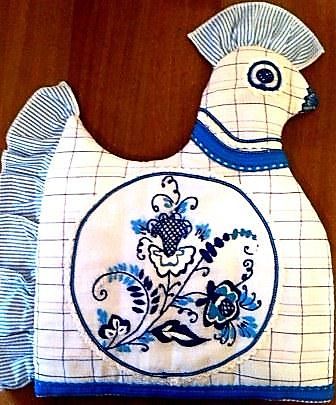 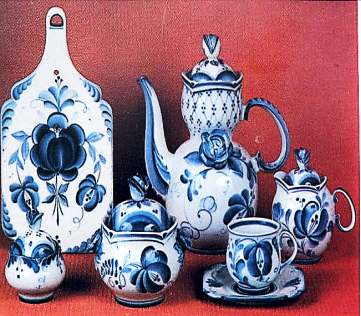 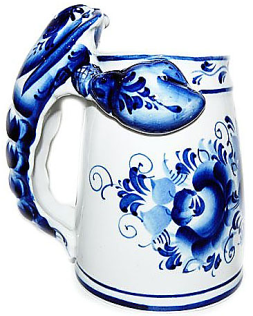                           Рис 8                                                                         Рис 9 